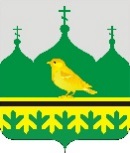                           06   (20)                            (месяц)   (номер)                                       ВЕСТНИК                      муниципальных правовых  актов                 Воленского  сельского  поселения         Новоусманского  муниципального  района                             Воронежской  области                                        20.06.2023Учредитель:Совет народных  депутатовВоленского  сельского поселения Новоусманскогомуниципального района  Воронежской  области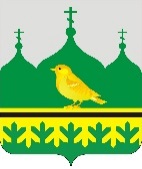 АДМИНИСТРАЦИЯ ВОЛЕНСКОГО СЕЛЬСКОГО ПОСЕЛЕНИЯНОВОУСМАНСКОГО МУНИЦИПАЛЬНОГО РАЙОНАВОРОНЕЖСКОЙ ОБЛАСТИП О С Т А Н О В Л Е Н И Е 20.06.2023г. № 66пос. ВоляО внесении изменений в постановление администрации Воленского сельского поселения от 18.01.2016 г. № 2 «Об утверждении административного регламента администрации Воленского сельского поселения  Новоусманского муниципального района Воронежской области по предоставлению муниципальной услуги «Предоставление в собственность, аренду, постоянное (бессрочное) пользование, безвозмездное пользование земельного участка, находящегося в муниципальной собственности, без проведения торгов» Рассмотрев протест прокуратуры Новоусманского района от 15.05.2023г. №2-1-2023 и в целях приведения муниципального правового акта в соответствие с Земельным кодексом РФ, руководствуясь Федеральным законом от 06.10.2003 года №131-ФЗ «Об общих принципах организации местного самоуправления в Российской Федерации», Уставом Воленского сельского поселения, администрация Воленского  сельского поселенияп о с т а н о в л я е т:1. Внести в Приложение 1 постановления администрации Воленского сельского поселения от  18.01.2016 г. № 2 «Об утверждении административного регламента администрации Воленского сельского поселения  Новоусманского муниципального района Воронежской области по предоставлению муниципальной услуги «Предоставление в собственность, аренду, постоянное (бессрочное) пользование, безвозмездное пользование земельного участка, находящегося в муниципальной собственности, без проведения торгов»  следующие изменения:1.1. подпункт 2.4.1. Приложения 1  изложить в следующей редакции:«2.4.1.    В срок не более чем двадцать дней со дня поступления заявления о предоставлении земельного участка администрация Воленского сельского поселения рассматривает поступившее заявление, проверяет наличие или отсутствие оснований для отказа в предоставлении земельного участка без проведения торгов и по результатам рассмотрения и проверки совершает одно из следующих действий:  подготовку проектов договора купли-продажи, договора аренды земельного участка или договора безвозмездного пользования земельным участком в трех экземплярах и их подписание, а также направляет проекты указанных договоров для подписания заявителю; принимает решение о предоставлении земельного участка в собственность бесплатно или в постоянное (бессрочное) пользование, и направляет принятое решение заявителю; принимает решение об отказе в предоставлении земельного участка без проведения торгов при наличии хотя бы одного из оснований для отказа в предоставлении земельного участка без проведения торгов, и направляет принятое решение заявителю. В указанном решении должны быть указаны все основания отказа.».2. Опубликовать настоящее постановление в Вестнике муниципальных правовых актов Воленского сельского поселения Новоусманского муниципального района Воронежской области и на официальном сайте в сети «Интернет» www. volenskoe.ru.3. Контроль за исполнением постановления возложить на главу администрации  Воленского сельского поселения А. Ю. Десятникова.Глава Воленского  сельского поселения                                                                 А. Ю. Десятников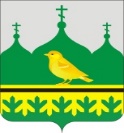 АДМИНИСТРАЦИЯ ВОЛЕНСКОГО СЕЛЬСКОГО ПОСЕЛЕНИЯ
НОВОУСМАНСКОГО МУНИЦИПАЛЬНОГО РАЙОНАВОРОНЕЖСКОЙ ОБЛАСТИ                                             П О С Т А Н О В Л Е Н И Е от 20.06.2023г. №  68пос.ВоляО внесении изменений в постановление администрации Воленского сельского поселения от 28.05.2019 г. № 57 «Об утверждении административного регламента исполнения муниципальной функции «Осуществление муниципального контроля за соблюдением Правил благоустройства Воленского сельского поселения Новоусманского муниципального района Воронежской области»Рассмотрев протест прокуратуры Новоусманского района от 30.05.2023. №2-1-2023 и в целях приведения муниципального нормативно-правового акта в соответствие с Постановлением Правительства РФ от 10.03.2022. №336 «Об особенностях организации и осуществления государственного контроля (надзора), муниципального контроля», руководствуясь Федеральным законом от 06.10.2003 года №131-ФЗ «Об общих принципах организации местного самоуправления в Российской Федерации», Уставом Воленского сельского поселения, администрация Воленского  сельского поселенияп о с т а н о в л я е т:           1. Внести в постановление администрации Воленского сельского поселения от администрации Воленского сельского поселения от 28.05.2019 г. № 57 «Об утверждении административного регламента исполнения муниципальной функции «Осуществление муниципального контроля за соблюдением правил благоустройства Воленского сельского поселения Новоусманского муниципального района Воронежской области» следующие изменения:1.1. подпункт 3.3.2. приложения к постановлению изложить в следующей редакции:«3.3.2. Основанием для проведения внеплановой проверки является:а) истечение срока исполнения субъектом проверки ранее выданного предписания об устранении выявленного нарушения обязательных требований;б) мотивированное представление должностного лица органа муниципального контроля по результатам анализа результатов мероприятий по контролю без взаимодействия с юридическими лицами, индивидуальными предпринимателями, рассмотрения или предварительной проверки, поступивших в орган муниципального контроля обращений и заявлений граждан, в том числе индивидуальных предпринимателей, юридических лиц, информации от органов государственной власти, органов местного самоуправления, из средств массовой информации о следующих фактах:- возникновение угрозы причинения вреда жизни, здоровью граждан, вреда животным, растениям, окружающей среде, объектам культурного наследия (памятникам истории и культуры) народов Российской Федерации, музейным предметам и музейным коллекциям, включенным в состав Музейного фонда Российской Федерации, особо ценным, в том числе уникальным, документам Архивного фонда Российской Федерации, документам, имеющим особое историческое, научное, культурное значение, входящим в состав национального библиотечного фонда, безопасности государства, а также угрозы чрезвычайных ситуаций природного и техногенного характера;- причинение вреда жизни, здоровью граждан, вреда животным, растениям, окружающей среде, объектам культурного наследия (памятникам истории и культуры) народов Российской Федерации, музейным предметам и музейным коллекциям, включенным в состав Музейного фонда Российской Федерации, особо ценным, в том числе уникальным, документам Архивного фонда Российской Федерации, документам, имеющим особое историческое, научное, культурное значение, входящим в состав национального библиотечного фонда, безопасности государства, а также возникновение чрезвычайных ситуаций природного и техногенного характера.3.3.2.1. В 2022 - 2023 годах  внеплановые контрольные (надзорные) мероприятия, внеплановые проверки проводятся исключительно по следующим основаниям:а) при условии согласования с органами прокуратуры:- при непосредственной угрозе причинения вреда жизни и тяжкого вреда здоровью граждан, по фактам причинения вреда жизни и тяжкого вреда здоровью граждан;- при непосредственной угрозе обороне страны и безопасности государства, по фактам причинения вреда обороне страны и безопасности государства;- при непосредственной угрозе возникновения чрезвычайных ситуаций природного и (или) техногенного характера, по фактам возникновения чрезвычайных ситуаций природного и (или) техногенного характера;- при выявлении индикаторов риска нарушения обязательных требований;- в случае необходимости проведения внеплановой выездной проверки, внепланового инспекционного визита в связи с истечением срока исполнения предписания, выданного до 1 марта 2023 г., о принятии мер, направленных на устранение нарушений, влекущих непосредственную угрозу причинения вреда жизни и тяжкого вреда здоровью граждан, обороне страны и безопасности государства, возникновения чрезвычайных ситуаций природного и (или) техногенного характера. Внеплановая выездная проверка и внеплановый инспекционный визит проводятся исключительно в случаях невозможности оценки исполнения предписания на основании документов, иной имеющейся в распоряжении контрольного (надзорного) органа информации;- по истечении срока исполнения предписания об устранении выявленного нарушения обязательных требований, выданных после 1 марта 2023 г.;б) без согласования с органами прокуратуры:- по поручению Президента Российской Федерации;- по поручению Председателя Правительства Российской Федерации, принятому после вступления в силу настоящего постановления;- по поручению Заместителя Председателя Правительства Российской Федерации, принятому после вступления в силу настоящего постановления и согласованному с Заместителем Председателя Правительства Российской Федерации - Руководителем Аппарата Правительства Российской Федерации;-по требованию прокурора в рамках надзора за исполнением законов, соблюдением прав и свобод человека и гражданина по поступившим в органы прокуратуры материалам и обращениям;- при представлении контролируемым лицом документов и (или) сведений об исполнении предписания или иного решения контрольного (надзорного) органа в целях получения или возобновления ранее приостановленного действия лицензии, аккредитации или иного документа, имеющего разрешительный характер;- внеплановые проверки, основания для проведения которых установлены пунктом 1.1 части 2 статьи 10 Федерального закона "О защите прав юридических лиц и индивидуальных предпринимателей при осуществлении государственного контроля (надзора) и муниципального контроля";в) с извещением органов прокуратуры в отношении некоммерческих организаций по основаниям, установленным подпунктами 2, 3, 5 и 6 пункта 4.2 статьи 32 Федерального закона "О некоммерческих организациях", а также религиозных организаций по основанию, установленному абзацем третьим пункта 5 статьи 25 Федерального закона "О свободе совести и о религиозных объединениях".3.3.2.2. Если основанием для проведения контрольного (надзорного) мероприятия, проверок на объектах чрезвычайно высокого и высокого риска, на опасных производственных объектах I и II класса опасности, на гидротехнических сооружениях I и II класса являются факты причинения вреда жизни и тяжкого вреда здоровью граждан, вреда обороне страны и безопасности государства, возникновение чрезвычайных ситуаций природного и (или) техногенного характера, контрольный орган вправе приступить к проведению внепланового контрольного (надзорного) мероприятия, проверки незамедлительно с извещением в установленном порядке органов прокуратуры о проведении контрольного (надзорного) мероприятия, проверки.      3.3.2.3. До 1 января 2030 г. право направления обращений контролируемых лиц по вопросу осуществления консультирования и проведения профилактического визита в отношении такого контролируемого лица обеспечивается с использованием федеральной государственной информационной системы "Единый портал государственных и муниципальных услуг (функций)". Такое обращение подлежит рассмотрению уполномоченным на рассмотрение обращения органом в течение 10 рабочих дней со дня его регистрации. Подписание такого обращения осуществляется в соответствии с порядком, установленным пунктом 11(2)  Постановления Правительства от 10 марта 2022 г. N 336 «Об особенностях организации и осуществления государственного контроля (надзора), муниципального контроля».»2. Опубликовать настоящее постановление в Вестнике муниципальных правовых актов Воленского сельского поселения Новоусманского муниципального района Воронежской области и на официальном сайте в сети «Интернет» www. volenskoe.ru.3. Контроль за исполнением постановления возложить на главу администрации  Воленского сельского поселения А.Ю. Десятникова.Глава Воленского  сельского поселения                                       А. Ю. ДесятниковАДМИНИСТРАЦИЯ ВОЛЕНСКОГО СЕЛЬСКОГО ПОСЕЛЕНИЯ
НОВОУСМАНСКОГО МУНИЦИПАЛЬНОГО РАЙОНАВОРОНЕЖСКОЙ ОБЛАСТИП О С Т А Н О В Л Е Н И Е 20.06.2023г. № 69п. Воля   О признании утратившим силу постановление администрации Воленского сельского поселения Новоусманского муниципального района Воронежской области 19.12.2022г. № 165 «Об утверждении Положения о порядке согласования и утверждения уставов казачьих обществ, создаваемых (действующих) на  территории Воленского сельского поселения Воронежской области»                С целью приведения в соответствие с действующим законодательством, администрация Воленского сельского поселения,                                                                   п о с т а н о в л я е т:        1. Признать утратившим силу постановление администрации  Воленского сельского поселения Новоусманского муниципального района Воронежской области от 19.12.2022г. № 165 « Об утверждении Положения о порядке согласования и утверждения уставов казачьих обществ, создаваемых (действующих) на  территории Воленского сельского поселения Воронежской области».      2. Настоящее постановление вступает в силу со дня его официального опубликования в сети Интернет - www. volenskoe.ru.      3. Контроль за исполнением настоящего постановления оставляю за собой.Глава Воленского сельского поселения                             А.Ю. Десятников                                 АДМИНИСТРАЦИЯ ВОЛЕНСКОГО СЕЛЬСКОГО ПОСЕЛЕНИЯ
НОВОУСМАНСКОГО МУНИЦИПАЛЬНОГО РАЙОНАВОРОНЕЖСКОЙ ОБЛАСТИП О С Т А Н О В Л Е Н И Е 20.06.2023г. № 70п. Воля   Об утверждении Положения о порядке согласования и утверждения уставов казачьих обществ, создаваемых (действующих) на территории Воленского сельского поселения Новоусманского муниципального района Воронежской областиВ соответствии с Указом Президента Российской Федерации от 15 июня 1992 г. № 632 «О мерах по реализации Закона Российской Федерации «О реабилитации репрессированных народов» в отношении казачества» и приказом Федерального Агентства по делам национальностей от 6 апреля 2020 г. № 45 «Об утверждении Типового положения о согласовании и утверждении уставов казачьих обществ», администрация Воленского сельского поселения Новоусманского муниципального района Воронежской области                                                    п о с т а н о в л я е т:       1. Утвердить Положение о порядке согласования и утверждения уставов казачьих обществ, создаваемых (действующих) на территории Воленского сельского поселения Новоусманского муниципального района Воронежской области согласно приложению.2. Обнародовать настоящее постановление на стенде обнародования нормативно-правовых актов в здании администрации Воленского сельского поселения и разместить на официальном сайте администрации Воленского сельского поселения в сети Интернет - www. volenskoe.ru.       3. Настоящее постановление вступает в силу со дня его официального опубликования в сети Интернет - www. volenskoe.ru.4. Контроль за исполнением настоящего постановления оставляю за собой.Глава Воленского сельского поселения                             А.Ю. Десятников                                 Приложениек постановлению администрации Воленского сельского поселения от 20.06.2023г. г. № 70ПОЛОЖЕНИЕо порядке согласования и утверждения уставов казачьих обществ, создаваемых (действующих) на территории Воленского сельского поселения Новоусманского муниципального района Воронежской областиНастоящее Положение о порядке согласования и утверждения уставов казачьих обществ, создаваемых (действующих) на территории Воленского сельского поселения Новоусманского муниципального района Воронежской области (далее - Положение) определяет:- перечень документов, необходимых для согласования главой Воленского сельского поселения Новоусманского муниципального района Воронежской области уставов казачьих обществ, указанных в пункте 3.2-1 Указа Президента Российской Федерации от 15 июня 1992 г. № 632 «О мерах по реализации Закона Российской Федерации «О реабилитации репрессированных народов» в отношении казачества», сроки и порядок их представления и рассмотрения;- перечень документов, необходимых для утверждения главой Воленского сельского поселения Новоусманского муниципального района Воронежской области уставов казачьих обществ, указанных в пункте 3.2 Указа Президента Российской Федерации от 15 июня 1992 г. № 632 «О мерах по реализации Закона Российской Федерации «О реабилитации репрессированных народов» в отношении казачества», сроки и порядок их представления и рассмотрения.Глава Воленского сельского поселения Новоусманского муниципального района Воронежской области согласовывает уставы хуторских, станичных казачьих обществ, создаваемых (действующих) на территориях двух (включая Воленское сельское поселение Новоусманского муниципального района Воронежской области) и более сельских поселений, входящих в состав Новоусманского муниципального района Воронежской области.Согласование уставов казачьих обществ осуществляется после:- принятия учредительным собранием (кругом, сбором) решения об учреждении казачьего общества;- принятия высшим органом управления казачьего общества решения об утверждении устава этого казачьего общества.Для согласования устава действующего казачьего общества атаман этого казачьего общества в течение 14 календарных дней со дня принятия высшим органом управления казачьего общества решения об утверждении устава данного казачьего общества направляет главе Воленского сельского поселения Новоусманского муниципального района Воронежской области представление о согласовании устава казачьего общества. К представлению прилагаются:  а) копии документов, подтверждающих соблюдение требований к порядку созыва и проведения заседания высшего органа управления казачьего общества, установленных главами 4 и 9.1 Гражданского кодекса Российской Федерации и иными федеральными законами в сфере деятельности некоммерческих организаций, а также уставом казачьего общества;  б) копия протокола заседания высшего органа управления казачьего общества, содержащего решение об утверждении устава этого казачьего общества;  в) устав казачьего общества в новой редакции.Для согласования устава создаваемого казачьего общества лицо, уполномоченное учредительным собранием (кругом, сбором) создаваемого казачьего общества (далее - уполномоченное лицо), в течение 14 календарных дней со дня принятия учредительным собранием (кругом, сбором) решения об учреждении казачьего общества направляет главе Воленского сельского поселения Новоусманского муниципального района Воронежской области представление о согласовании устава казачьего общества. К представлению прилагаются:   а) копии документов, подтверждающих соблюдение требований к порядку созыва и проведения заседания учредительного собрания (круга, сбора) казачьего общества, установленных главами 4 и 9.1 Гражданского кодекса Российской Федерации и иными федеральными законами в сфере деятельности некоммерческих организаций;   б) копия протокола учредительного собрания (круга, сбора), содержащего решение об утверждении устава казачьего общества;   в) устав казачьего общества.В случае если устав казачьего общества подлежит согласованию с атаманом иного казачьего общества, устав казачьего общества направляется для согласования указанному атаману до направления главе Воленского сельского поселения Новоусманского муниципального района Воронежской области. В последующем к представлению о согласовании устава казачьего общества указанными должностными лицами прилагается заверенная подписью атамана казачьего общества либо уполномоченного лица копия письма о согласовании устава казачьего общества атаманом иного казачьего общества.Указанные в пунктах 4 и 5 настоящего Положения копии документов должны быть заверены подписью атамана казачьего общества либо уполномоченного лица. Документы (их копии), содержащие более одного листа, должны быть прошиты, пронумерованы и заверены подписью атамана казачьего общества либо уполномоченного лица на обороте последнего листа в месте, предназначенном для прошивки.Рассмотрение представленных для согласования устава казачьего общества документов и принятие по ним решения о согласовании либо об отказе в согласовании устава казачьего общества осуществляется главой Воленского сельского поселения Новоусманского муниципального района Воронежской области в течение 14 календарных дней со дня поступления указанных документов. О принятом решении глава Воленского сельского поселения Новоусманского муниципального района Воронежской области информирует атамана казачьего общества либо уполномоченное им лицо в письменной форме в течение 5 календарных дней со дня принятия указанного решения.В случае принятия решения об отказе в согласовании устава казачьего общества в уведомлении указываются основания, послужившие причиной для принятия указанного решения. Согласование устава казачьего общества оформляется служебным письмом, подписанным главой Воленского сельского поселения Новоусманского муниципального района Воронежской области.Основаниями для отказа в согласовании устава действующего казачьего общества являются:   а) несоблюдение требований к порядку созыва и проведения заседания высшего органа управления казачьего общества, установленных главами 4 и 9.1 Гражданского кодекса Российской Федерации и иными федеральными законами в сфере деятельности некоммерческих организаций, а также уставом казачьего общества;   б) непредставление или представление неполного комплекта документов, предусмотренных пунктом 4 настоящего Положения, несоблюдение требований к их оформлению, порядку и сроку представления;   в) наличие в представленных документах недостоверных или неполных сведений.Основаниями для отказа в согласовании устава создаваемого казачьего общества являются:   а) несоблюдение требований к порядку созыва и проведения заседания учредительного собрания (круга, сбора) казачьего общества, установленных главами 4 и 9.1 Гражданского кодекса Российской Федерации и иными федеральными законами в сфере деятельности некоммерческих организаций;   б) непредставление или представление неполного комплекта документов, предусмотренных пунктом 5 настоящего Положения, несоблюдение требований к их оформлению, порядку и сроку представления;   в) наличие в представленных документах недостоверных или неполных сведений.Отказ в согласовании устава казачьего общества не является препятствием для повторного направления главе Воленского сельского поселения Новоусманского муниципального района Воронежской области представления о согласовании устава казачьего общества и документов, предусмотренные пунктами 4 и 5 настоящего Положения, при условии устранения оснований, послуживших причиной для принятия указанного решения.Повторное представление о согласовании устава казачьего общества и документов, предусмотренные пунктами 4 и 5 настоящего Положения, и принятие по этому представлению решения осуществляются в порядке, предусмотренном пунктами 5 - 10 настоящего Положения.Предельное количество повторных направлений представления о согласовании устава казачьего общества и документов, предусмотренных пунктами 4 и 5 настоящего Положения, не ограничено.Уставы хуторских, станичных казачьих обществ, создаваемых (действующих) на территории Воленского сельского поселения Новоусманского муниципального района Воронежской области утверждаются постановлением администрации Воленского сельского поселения Новоусманского муниципального района Воронежской области.Для утверждения устава действующего казачьего общества атаман этого казачьего общества в течение 5 календарных дней со дня получения согласованного устава казачьего общества направляет главе Воленского сельского поселения Новоусманского муниципального района Воронежской области представление об утверждении устава казачьего общества. К представлению прилагаются:   а) копии документов, подтверждающих соблюдение требований к порядку созыва и проведения заседания высшего органа управления казачьего общества, установленных главами 4 и 9.1 Гражданского кодекса Российской Федерации и иными федеральными законами в сфере деятельности некоммерческих организаций, а также уставом казачьего общества;   б) копия протокола заседания высшего органа управления казачьего общества, содержащего решение об утверждении устава этого казачьего общества;   в) копии писем о согласовании устава казачьего общества с атаманом районного (юртового) либо окружного (отдельского) казачьего общества (если районное (юртовое) либо окружное (отдельское) казачье общество осуществляет деятельность на территории Воронежской области);   г) устав казачьего общества на бумажном носителе и в электронном виде.Для утверждения устава создаваемого казачьего общества уполномоченное лицо в течение 5 календарных дней со дня получения согласованного устава казачьего общества направляет главе Воленского сельского поселения Новоусманского муниципального района Воронежской области представление об утверждении устава казачьего общества. К представлению прилагаются:   а) копии документов, подтверждающих соблюдение требований к порядку созыва и проведения заседания учредительного собрания (круга, сбора) казачьего общества, установленных Гражданским кодексом Российской Федерации и иными федеральными законами в сфере деятельности некоммерческих организаций;   б) копия протокола учредительного собрания (круга, сбора), содержащего решение об утверждении устава казачьего общества;   в) копии писем о согласовании устава казачьего общества с атаманом районного (юртового) либо окружного (отдельского) казачьего общества (если районное (юртовое) либо окружное (отдельское) казачье общество осуществляет деятельность на территории Воронежской области);   г) устав казачьего общества на бумажном носителе и в электронном виде.Указанные в пунктах 13 и 14 настоящего Положения копии документов должны быть заверены подписью атамана казачьего общества либо уполномоченного лица. Документы (их копии), за исключением документов в электронном виде, содержащие более одного листа, должны быть прошиты, пронумерованы и заверены подписью атамана казачьего общества либо уполномоченного лица на обороте последнего листа на месте прошивки.Рассмотрение представленных для утверждения устава казачьего общества документов и принятие по ним решения производится в течение 30 календарных дней со дня поступления указанных документов.По истечении срока, указанного в абзаце первом настоящего пункта, принимается решение об утверждении либо об отказе в утверждении устава казачьего общества. О принятом решении соответствующее должностное лицо уведомляет атамана казачьего общества либо уполномоченное лицо в письменной форме.Основаниями для отказа в утверждении устава действующего казачьего общества являются:   а) несоблюдение требований к порядку созыва и проведения заседания высшего органа управления казачьего общества, установленных Гражданским кодексом Российской Федерации и иными федеральными законами в сфере деятельности некоммерческих организаций, а также уставом казачьего общества;   б) непредставление или представление неполного комплекта документов, предусмотренных пунктом 13 настоящего Положения, несоблюдение требований к их оформлению, порядку и сроку представления;   в) наличие в представленных документах недостоверных или неполных сведений.Основаниями для отказа в утверждении устава создаваемого казачьего общества являются:   а) несоблюдение требований к порядку созыва и проведения заседания учредительного собрания (круга, сбора) казачьего общества, установленных Гражданским кодексом Российской Федерации и иными федеральными законами в сфере деятельности некоммерческих организаций;   б) непредставление или представление неполного комплекта документов, предусмотренных пунктом 14 настоящего Положения, несоблюдение требований к их оформлению, порядку и сроку представления;   в) наличия в представленных документах недостоверных или неполных сведений.Отказ в утверждении устава казачьего общества не является препятствием для повторного направления главе Воленского сельского поселения Новоусманского муниципального района Воронежской области представления об утверждении устава казачьего общества и документов, предусмотренных пунктами 13 и 14 настоящего Положения, при условии устранения оснований, послуживших причиной для принятия указанного решения.Повторное представление об утверждении устава казачьего общества и документов, предусмотренных пунктами 13 и 14 настоящего Положения, и принятие по этому представлению решения осуществляются в порядке, предусмотренном пунктами 13 - 18 настоящего Положения.Предельное количество повторных направлений представления об утверждении устава казачьего общества и документов, предусмотренных пунктами 13 и 14 настоящего Положения, не ограничено.       22. На титульном листе утверждаемого устава казачьего общества рекомендуется указывать:   - слово УСТАВ (прописными буквами) и полное наименование казачьего общества;   - год принятия учредительным собранием (кругом, сбором) решения об учреждении казачьего общества - для создаваемого казачьего общества, либо год принятия высшим органом управления казачьего общества решения об утверждении устава этого казачьего общества в утверждаемой редакции - для действующего казачьего общества (печатается выше границы нижнего поля страницы и выравнивается по центру);   - гриф утверждения, состоящий из слова УТВЕРЖДЕНО (без кавычек и прописными буквами) и реквизитов правового акта, которым утверждается устав казачьего общества (располагается в правом верхнем углу титульного листа устава казачьего общества);   - гриф согласования, состоящий из слова СОГЛАСОВАНО (без кавычек и прописными буквами), наименования должности, инициалов и фамилии лица, согласовавшего устав казачьего общества, реквизитов письма о согласовании устава казачьего общества (располагается в правом верхнем углу титульного листа устава казачьего общества под грифом утверждения;  Рекомендуемый образец титульного листа устава казачьего общества приведен в приложении к настоящему Положению.ОБРАЗЕЦТИТУЛЬНОГО ЛИСТА УСТАВА КАЗАЧЬЕГО ОБЩЕСТВАОтветственный  за  выпуск:  глава Воленского сельского  поселения Новоусманского муниципального района Воронежской  области  Десятников Алексей ЮрьевичАдрес  редакции: 396330 Воронежская область, Новоусманский  район, поселок Воля, ул.Советская,48, т. 8(47341) 3-53-32Адрес  издателя: 396330 Воронежская  область, Новоусманский  район, поселок Воля, ул.Советская,48, т. 8(47341) 3-53-32Адрес  типографии: 396330 Воронежская область, Новоусманский район, поселок Воля, ул.Советская,48, т. 8(47341) 3-53-32Подписано к  печати:   26.06.2023г,  16 часовТираж: 200 экз.Распространяется бесплатноТираж200экз.Приложение к Положению о порядке согласования и утверждения уставов казачьих обществ, создаваемых (действующих) на территории Воленского сельского поселения Новоусманского муниципального района Воронежской областиУТВЕРЖДЕНпостановлением администрации Воленского сельского поселения Новоусманского муниципального района Воронежской областиот ___________№ ____СОГЛАСОВАН_____________________________(наименование должности)_____________________________
(ФИО)письмо от _____________№_____УСТАВ(полное наименование казачьего общества)20__ год